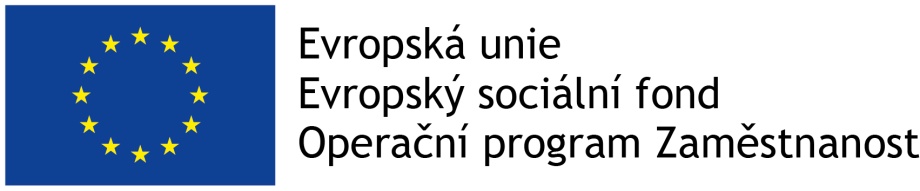 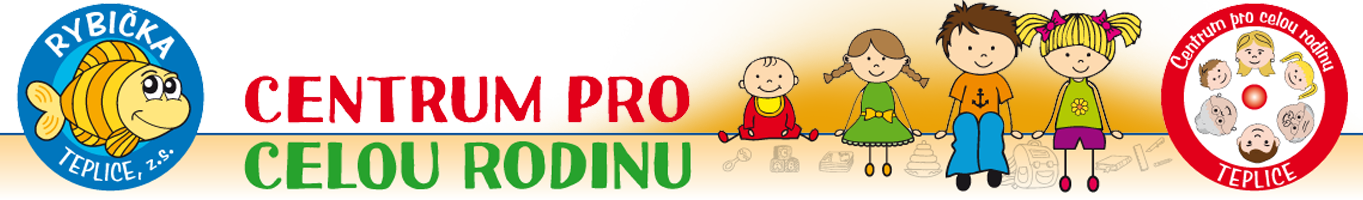 PROVOZNÍ ŘÁD ZAŘÍZENÍ CELODENNÍ PÉČE O DĚTIDětská skupina Na LetnéSchválil: Mgr. Petra Hessová, ředitelka Směrnice nabývá platnosti a účinnosti ode dne 3.10.2022V provozním řádu je stanoven režim dne v zařízení celodenní péče o děti (dále jen „ dětská skupina“),zohledňující věkové a fyzické zvláštnosti dětí, podmínky jejich pohybové výchovy a otužování, režim stravování včetně pitného režimu, způsob zajišťování vhodného klimatu a způsob manipulace a nakládáni s prádlem.I. Údaje o zařízeníNázev provozovatele: Rybička Teplice,  z.s.Na Letné 268/5415 01 TepliceZastoupena: Mgr. Petra HessováAdresa školky: Na Letné 835/9, 415 01 TepliceDatum započetí poskytování služby: 3.10.2022II. Popis zařízení:Zařízení provozované na základě zákona o dětské skupině č. 247/2014 Sb. Kapacita: 17 dětí ve věku 1-6 letProvozní doba: od 6:30 do 17:30 hodinSlužbu péče o dítě provozovatel poskytuje s částečnou úhradou nákladů.Forma provozování dětské skupiny – pro veřejnost.III. Režimové požadavkyDětská skupina doplňuje rodinnou výchovu a v úzké vazbě na ni podporuje zdravý tělesný, psychický a sociální vývoj dítěte a vytváří optimální podmínky pro jeho individuální rozvoj a pro navazující vzdělávání v ZŠ.Nástup dětí do školky od 6:30 do 8.30 hodinRodiče jsou povinni dovést dítě do třídy a osobně ho předat kvalifikovanému personálu (dále jen „chůva“). Při vstupu dítěte do dětské skupiny je uplatňován individuálně přizpůsobený adaptační režim.Režim dneRespektuje věkové a individuální zvláštnosti dětí i jejich potřeby a biorytmus. Je volný, pevněje stanovena pouze doba stravování a odpočinku. V dětské skupině  je dostatečně dbáno na soukromí dětí, pokud mají potřebu uchýlit se do klidného koutku a neúčastnit se společnýchčinností, je jim to umožněno.Dopolední blok:06:30 - 08:30 Příchod dětí, volná hra, individuální činnosti08:30 - 09:00 Ranní kruh- ranní přivítání, rozhovory, individuální práce dětí, samostatná askupinková práce s pomůckami, práce s učitelem09:00 - 09:20 Jóga09:20 - 09:45 Dopolední svačina09:45 - 10:30 Rozvojové aktivity, cvičení koordinace a koncentrace, téma dne11:30 - 11:30 Venkovní aktivity11:30-12:00 ObědOdpolední blok:12:00 - 14:15 Odpočinek (spánek nebo poslech pohádky)14:15 - 14:45 Odpolední svačina14:45 - 15:45 Rozvojové aktivity15:30 - 17:30 Volná hra, individuální činnostiHra• Spontánní hry probíhají celý den, prolínají se s činnostmi řízenými chůvou ve vyváženém poměru se zřetelem na individuální potřeby dětí.• Didakticky cílené činnosti probíhají v průběhu celého dne formou individuální, skupinové či kolektivní práce chůvy s dětmi, vycházejí z potřeb a zájmů dětí, při vzájemném propojení jednotlivých vzdělávacích oblastí - citové a sociální, smyslové  a  poznávací, pohybové a estetické.Pohybové aktivityPři tělovýchovných aktivitách dbají chůvy zvýšené pozornosti o bezpečnost dětí, upozorňují na případná nebezpečí, zajišťují soustavnou pomoc při cvičení, bývají na nejrizikovějším místě. Ve třídě zařazují jen takové pohybové aktivity, které omezený prostor dovolí.Pohybové aktivity probíhají v průběhu celého dne:• denně zdravotně zaměřené cvičení (vyrovnávací, protahovací, uvolňovací, dechová, relaxační) a pohybové hry• v průběhu pohybové chvilky a hudebně pohybové činnosti• 1x týdně didakticky cílené pohybové činnosti• denně dostatečné zařazování pohybu při spontánních hrách a pohybu venkuPobyt venkuMinimálně 2 hodiny denně (dle počasí) – dopoledne 9.45 – 10.30, odpoledne po odpočinku do odchodu dětí domů. V letních měsících se činnosti přesouvají co nejvíce ven. Během pobytu venku děti mají pokrývku hlavy, sluneční brýle, ochranný krém v UV faktorem.Pobyt venku se neuskutečňuje při mrazu pod 10 st. C, při silném větru, dešti a při inverzích.Co nejvíce využíváme veřejné dětské hřiště, které je plně oplocené, vhodné pro sport avolnočasové aktivity dětí předškolního věku.K pobytu venku se využívá veřejné dětské hřiště v Zámecké zahradě v Teplicích a park a zahrada v objektu dětské skupiny na adrese: Na Letné 835/9, 415 01 Teplice.Zásady provozuNa veřejném dětském hřišti za úklid hřiště zodpovídá správce hřiště. Chůva zodpovídá za bezpečnost dětí, kterou zajistí zejména promyšlenou organizací činností. Hřiště lze využívat pouze za sucha. Před vstupem na hřiště připomene chůva dětem dohodnutá pravidla chování, trvá na jejich dodržování. Po příchodu provede chůva vizuální kontrolu, zda se na ploše nenacházejí nebezpečné předměty a kontrolu technického stavu herních prvků. Ke hrám děti využívají zejména herní prvek určený pro předškolní věk, kde jsou pod neustálým dohledem chůvy. Betonové stupně, schody, zábradlí apod. nejsou herními prvky a není dovoleno je takovým způsobem využívat. Na průlezce se děti chovají ohleduplně, nestrkají se, ze skluzavky sjíždí po jednom a pouze v sedu. Nevybíhají v botách nahoru po skluzavce. Nezdržují se v prostoru přímo pod dojezdem skluzavky. Pro pobyt venku je využívána i zahrada v objektu dětské skupiny. Za úklid zahrady zodpovídá majitel objektu. Chůva zodpovídá, chová se a dodržuje stejná pravidla jako na dětském hřišti. Dále je pro pobyt venku využíváno i nejbližšího okolí školky. Při vycházkách chůva učí děti chodit ve dvojicích a v zástupu tak, aby zajistily jejich bezpečnou chůzi. Chodí po chodníku vždy vpravo, dbají na bezpečné přecházení vozovky, před přecházením děti uklidní a plně soustředí. Používají dopravního terčíku a všechny děti mají výstražné vesty. Kde není chodník, chodí polevé krajnici s tím, že na více zatížených místech či nepřehledných úsecích je bezpečnější, aby děti šly po jednom za sebou. Se skupinou jde jako doprovod vždy minimálně 1 chůva. Chůva průběžně seznamuje děti s pravidly bezpečného chování na ulici, v dopravě. Prověřují každé místo v přírodě, kde si děti hrají.Při pobytu venku jsou využívány činnosti řízené i spontánní:• sezónní činnosti• tvořivé, praktické a kognitivní činnosti• pohybové a sportovní hry• turistikaOdpočinekDětem k odpolednímu odpočinku slouží prostory ložnice, kde denně chůva připravuje lehátka, která po odpočinku opět uklízí. Odpočinek a spánek vychází z individuálních potřeb dětí. Děti, které neusnou, vstávají a jsou jim nabídnuty náhradní aktivity. Donucovat děti ke spánku na lůžku je nepřípustné. Během odpočinku děti vždy mohou individuálně uspokojit své hygienické potřeby.StravováníV dětské skupině je výdejna jídla a jako jídelna využíván prostor herny. Strava je zajištěna společností Jídelna Zdravěnka, která funguje jako vývařovna s rozvozem jídla.Ve výdejně se teplé pokrmy vydávají přímo ze samostatně vakuovaných vaniček (1 porce pro dvě děti), ve kterých je teplé jídlo dopracováno přímo z vývařovny v čase podávání obědů. Pokud teplota teplé stravy klesne pod 60°C, proběhne přihřátí pokrmu na elektrickém spotřebiči, kterým je výdejna vybavena. Složky studených pokrmů (studený pokrm je dopolední a odpolední svačina) určené k uchovávání v chladu budou uloženy v dedikované lednici. Výdejna jídla umožňuje i ohřev stravy, kterou rodiče vlastnímu dítěti přinesou a to dle podmínek smlouvy uzavřené mezi provozovatelem a rodičem (zákonným zástupcem).Polévku i hlavní jídlo na talíře připravuje chůva, dítě má právo žádat o množství. Při oběděděti používají dle možnosti příbory. Po obědě po sobě uklidí nádobí. Všichni zaměstnancivedou děti k samostatnosti, malým dětem pomáhá dle potřeby chůva. Násilně nutit děti     do jídla je nepřípustné.Pitný režim – Ve třídách jsou dětem k dispozici po celý den tekutiny. Děti mají možnost, se napít v průběhu celého dne dle vlastní potřeby. Na přijímání tekutin dětmi dohlížejí chůvy. V letních měsících je dětem zajištěno podávání tekutin během celého pobytu venku.Otužování:• pravidelné větrání tříd• učitelky sledují vytápění tříd, regulují teplotu• dostatečný pobyt venku• kontrola vhodného oblečení dětíChování dětíOpakované agresivní chování dětí vůči ostatním dětem nebo dospělým, nebo nerespektovánípokynů chůvy, které by ohrožovalo zdraví a bezpečnost jeho nebo ostatních dětí bude řešeno následovně:• zákonní zástupci dítěte budou učitelkou ústně upozorněni na nevhodné chování dítěte(společně budou zvoleny možnosti zlepšení chování dítěte – domluva, popř. zkrácenípobytu dítěte ve školce.)• Při přetrvávání problémů bude situace řešena společně se zákonnými zástupci a vedením školky.• Ve svém důsledku může být takové chování dítěte považováno za hrubé porušování školního řádu a dítě může být okamžitě vyloučeno z docházky.IV. Způsob zajištění vhodného mikroklimatuZpůsob a intenzita větráníPravidelné větrání, podle aktuálního stavu ovzduší:• ráno před příchodem dětí na třídu intenzívní vyvětrání• v průběhu dne krátké, ale intenzívní větrání• během odpoledního odpočinku dětíTeplota vzduchu:Prostory určeny ke hře jsou vytápěny na 20ºC až 22ºC.Kontrolu teploty vzduchu zajišťuje učitelka nástěnným teploměrem.OsvětleníTřídy jsou dostatečně osvětleny denním i umělým světlem. Ochranu před oslněním zajišťují v oknech žaluzie. Povrchy pracovních ploch nejsou lesklé.V. Zásobování pitnou vodouVodu odebíráme z městské vodovodní sítě.VI. Způsob zajištění výměny a skladování prádlaVýměna a praní prádla• lůžkovin jednou za 3 týdny• místo ručníků jsou používány jednorázové papírové utěrkyPraní a mandlování prádla zajišťujeme dodavatelsky. Špinavé ručníky a ložní prádlo pověřenáprovozní pracovnice sesbírá a odnese. Teprve pak ve třídě převléká čisté ložní povlečení.Špinavé a čisté prádlo se nesmí křížit. Pověřená provozní pracovnice předá prádlo dodavateli a zároveň převezme prádlo čisté, které uloží do skříně. Skříně se pravidelně větrají a 1x měsíčně dezinfikují. Při výskytu infekčního onemocnění se ručníky a ložní prádlo vymění ihned a vyperou s použitím dezinfekčního prostředku.VII. Hygienicko-protiepidemický režimZa řádné provádění úklidu a dezinfekce v prostorách školky zodpovídá provozní pracovnice. Zároveň zodpovídá za nákup a evidenci čisticích a dezinfekčních prostředků a za jejich správné použití.Způsob a četnost úklidu a čištěníDenně:• setření na vlhko: všech podlah, nábytku, okenních parapetů, rukojetí splachovadel,krytu topných těles a klik,• vynášení odpadků,• vyčištění koberců vysavačem• za použití čisticích prostředků s dezinfekčním účinkem umytí umývadel, záchodovýchmís, sedátek na záchodechTýdně:• omytí omyvatelných částí stěn na záchodech a dezinfekce umýváren a záchodů• umytí kelímků k ústní hygieně• dezinfekčním prostředkem setření podlahových ploch, okenních parapetů, nábytku2x ročně:- umytí oken včetně rámů- umytí svítidel- celkový úklid všech prostor školyMalování:- třída školky - 1x za dva rokyO vydání Provozního řádu jsou všichni zaměstnanci informováni na provozní poradě. Nověpřijímaní zaměstnanci budou s tímto předpisem seznámeni před podpisem pracovní smlouvy.Provozní řád je trvale umístěn na nástěnce v šatně.V Teplicích, dne 3.10.2022.................................................Mgr. Petra HessováS provozním řádem jsem byl seznámen: Jméno a příjmeníDatumPodpis